Audio & Video Technology: Associate in Science for TransferFilm, Television and Electronic MediaCSULooking to break into the recording industry? Want to produce better audio for yourself and clients? In the Audio Technology program, we recognize that the need for quality audio design is essential for any content creator in the field today. We focus on current industry trends in hardware and software to equip you with the tools and certification you need to become a next-generation producer.Please see a Pathways Counselor: Create an education plan customized to meet your needs.  Contact a CounselorTransfer Majors/Award FocusFilm, Television and Electronic Media, A.S.-T CSUAudio Technology, A.A. Audio Technology CertificateGE Pattern/UnitsGE Pattern: Option BTotal Units: 60Program maps indicate the major coursework and recommended general education courses to fulfill your degree in 2 years (approximately 15 units/semester or 30 units/year). If you are a part-time student, start Semester 1 courses and follow the course sequence. Some of the courses listed may be substituted by another course.  Please view these options in the official course catalog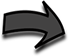 Semester 1												16 UnitsSemester 2												15 UnitsCareer OptionsAudio-Visual & Multimedia Collections Specialists (SM, C, B)Audio and Video Equipment Technicians (SM, C, B)Sound Engineering Technicians (SM, C, A)Find more careers: msjc.emsicc.comRequired Education: SM: some college; C: Certificate; A: Associate, B: Bachelor’s, M: Master’s; D: DoctorateFinancial Aid Financial aid is determined by the number of credit hours you take in a semester.  Maximize your financial aid by taking 12-15 units per semesterSemester 3												16 UnitsSemester 4												13 UnitsNotes Language Requirement: Some CSU's require the equivalency of an intermediate language proficiency for graduation. Please see a counselor for more detail regarding specific CSU major and graduation requirements.Work ExperienceSign up for a special project or internship opportunity.  Gain work experience and earn credits.Special Projects Internship/ApprenticeshipScheduling Notes Please note that some AUD courses are Fall or Spring classes only.  Many AUD courses teach programs found in the Pro Tools suite.  AUD students have access to a dedicated tutor center to support success in the program.Helpful HintsNot familiar with computers? Consider taking an intro to computing class before entering an AUD course. AUD is committed to staying on the front edge of technology and software trends to give you the training you need to work in the current industryCOURSETITLEUNITENGL-101College Composition 4MATH-115Ideas of Mathematics3AUD-140Beginning Studio Recording3AUD-143Pro Tools 101 3COMM-110Communications Media Survey3COURSETITLEUNITCOMM-104Argumentation and Debate 3AUD-141Intermediate Studio Recording3ENGL-111Introduction to Media Writing3COMM-108Intercultural Communication3THA-136Cultural History of American Motion Pictures3COURSETITLEUNITCOMM-100Public Speaking3AUD-180Video Production I3PS-101Introduction to American Government and Politics3ART-100Art Appreciation3ANTH-101Physical Anthropology3ANTH-111Physical Anthropology Lab1COURSETITLEUNITAUD-549Cooperative Work Experience: Audio/Video Technology 1ENVS-101Environmental Science3HIST-111 orHIST-112U.S. History to 1877 orU.S. History Since 18653THA-137Introduction to World Cinema3PSYC-102Personal Growth3